Lasse Horne Kjældgaard    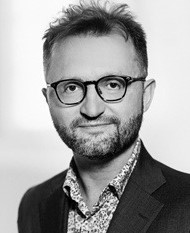 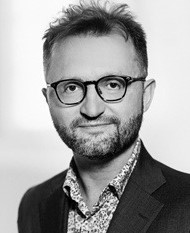 CVPersonlige oplysningerFødt 2. juni 1974 i Hjørring. Ansættelser2023-	Direktør, Carlsbergfondet. 2020-22	Centerleder, H.C. Andersen-Centret, Institut for Kulturvidenskaber, Syddansk Universitet.2022- 	Professor i dansk litteratur, Institut for Kulturvidenskaber, Syddansk Universitet.2015-2020	Professor i dansk litteratur, Institut for Kommunikation og Humanistisk Videnskab, Roskilde Universitet. 2011-2015	Direktør, Det Danske Sprog- og Litteraturselskab.  2009-10	Leder, Georg Brandes-Forskeruddannelsesprogrammet, Københavns Universitet.2009-14	Lektor i dansk litteratur, Institut for Nordiske Studier og Sprogvidenskab, Københavns Universitet. Barselsorlov 3 måneder. 2007-09  	Lektor med særligt henblik på forsknings- og udviklingsopgaver, Institut for Nordiske Studier og Sprogvidenskab, Københavns Universitet, finansieret af Carlsbergfondet. 2005-07	Redaktør, Det Danske Sprog- og Litteraturselskab. Barselsorlov 3 måneder. 2001-05 	Ph.d.-stipendiat, Institut for Nordisk Filologi, Københavns Universitet, finansieret af Statens Humanistiske Forskningsråd (DFF - Forskningsrådet for Kultur og Kommunikation). Uddannelse & grader2017	Dr.phil., Roskilde Universitet. 2005	Ph.d. i nordisk litteratur, Københavns Universitet.2000	Cand.mag. i dansk og engelsk, Københavns Universitet.Udlandsophold2015	Gæstelærer, Sprog, Litteratur og Medier, Ilisimatusarfik (Grønlands Universitet). 2003 	Visiting Fellow, Department of Germanic Languages and Literatures, Harvard University.2002	Forskningsophold i Berlin, april-juni. Tilknyttet Nordeuropa-Institut ved Humboldt-Universität.1997-98	Visiting Graduate Student, Department of Comparative Literature, University of California, Berkeley.Udvalgsposter & medlemskaber2022	Medlem af bestyrelsen, Danmarks Frie Forskningsfond (udpeget af uddannelses- og forskningsministeren, udtrådt pga ansættelse som direktør i Carlsbergfondet). 2021-	Medlem af bestyrelsen, Tagea Brandts Mindelegat. 2020- 	Medlem af Statens Kunstfonds Legatudvalg for litteratur (udpeget af kulturministeren). 2019-	Medlem af Det Kgl. Danske Videnskabernes Selskab. 2019- 	Medlem af Selskabet for Dansk Kulturhistorie.2016- 	Medlem af bestyrelsen for Rungstedlundfonden. 2013-	Medlem af Det Danske Akademi, sekretær fra 2020. 2013-18 	Medlem af bestyrelsen og formand for Zinklarprisen (udpeget af Københavns Universitet).2012-15 	Medlem af H.C. Andersen-Fonden (beskikket af Kulturministeriet).2011-23	Medlem af bestyrelsen og næstformand, Dansk Selskab for 1700-talsstudier.2011-15	Medlem af bedømmelseskomitéen til Nordisk Råds Litteraturpris.2011-23	Medlem af klassikerudvalget, Det Danske Sprog- og Litteraturselskab.2011	Medlem af bestyrelsen, Det Danske Sprog- og Litteraturselskab (fratrådt i forb. m. ansættelse som direktør).2007-11	Medlem af juryen, Danske Banks Litteraturpris.2007- 	Medlem af Det Danske Sprog- og Litteraturselskab.2006-09	Medlem af bestyrelsen, Søren Kierkegaard Selskabet.Fagrelevant arbejde2018	Studievært, Det fælles bedste, DR P1.2017-	Fast underviser på kurset Etiske dilemmaer indenfor medicin - Lægens rolle belyst ved litteratur og film, kandidatuddannelse i medicin, Københavns Universitet. 2017-	Beskikket censor ved Ilisimatusarfik (Grønlands Universitet). 2014-	Beskikket censor i dansk ved universiteterne. 2003-19	Litteraturanmelder ved Politiken.Priser2018 	DM’s forskningspris inden for humaniora og samfundsvidenskab.2009 	Einar Hansens Forskningsfonds pris for en særlig kulturel indsats.2005 	Erik Hoffmeyers Rejselegat.Redaktion2022	Redaktion af Nordica (sm.m. Anne-Marie Mai og Lise Præstholm Andersen). 2012-2019	Medlem af redaktionsgruppen for Sjuttonhundratal. Nordic Yearbook for Eighteenth-Century Studies.2004-2012	Redaktion af Gyldendals kulturtidsskrift Kritik, i alt 35 numre (sm. m. Frederik Stjernfelt). BøgerGeorg Brandes’ Main Currents: A Companion (red. sm. M. Jens Bjerring-Hansen), København: U Press, 2023 (under udgivelse, ca. 250 s.). Jens Bjerring-Hansen, Anders Engberg-Pedersen & Lasse Horne Kjældgaard (eds.): Georg Brandes. Pioneer of Comparative Literature and Global Public Intellectual. Leiden/Boston: Brill, 2023 (under udgivelse, ca. 400 s).The Original Age of Anxiety. Essays on Kierkegaard and His Contemporaries, Leiden/Boston: Brill, 2021. 156 s.Meningen med velfærdsstaten. Da litteraturen tog ordet – og politikerne lyttede, København: Gyldendal, 2018, 372 s.Meningen med velfærdsstaten. Velfærdsstatsdebat og dansk litteratur 1950-1980, disputats, Roskilde Universitet, 2017, 619 s. Litteratur. En introduktion til analyse og teori (red. sm. m. Lis Møller, Dan Ringgaard, Lilian Munk Rösing, Peter Simonsen og Mads Rosendahl Thomsen). Aarhus: Aarhus Universitetsforlag, 2012, 480 s. 2. rev. og udv. udg. 2013. Svensk udgave: Litteratur : introduktion till teori och analys. Lund: Studentlitteratur, 2015, 496 s. Engelsk udgave: Literature: An Introduction to Theory and Analysis, London: Bloomsbury Academic, 2017, 454 s.Tolerance – eller hvordan man lærer at leve med dem, man hader (sm. m. Thomas Bredsdorff). København: Gyldendal, 2008, 256 s. Svensk udgave: Tolerans. Hur man lär sig leva med dem man hatar. Stockholm: Santérus Förlag, 2012, 294 s.Karen Blixen: Den afrikanske Farm. København: Det Danske Sprog- og Litteraturselskab/Gyldendal, 2007 (tekstkommentarer og efterskrift, i alt 134 s.).Sjælen efter døden: Guldalderens moderne gennembrud. København: Gyldendal, 2007, 352 s. Rev. udg. af ph.d.-afhandling: Sjælen efter døden. Kunsten og religionens krise i den sene danske guldalder, Københavns Universitet, 2005.Dansk litteraturs historie, bd. 4 (1920-1960), red. Klaus P. Mortensen og May Schack. København: Gyldendal, 2006 (bidrag, i alt 190 s.).Mere lys! Indblik i oplysningstiden i dansk litteratur og kultur. (red. sm. m. Mads Julius Elf). Hellerup: Forlaget Spring, 2002. 362 s.Mellemhverandre. Tableau og fortælling i Søren Kierkegaards pseudonyme skrifter. Hellerup: Forlaget Spring, 2001. 170 s. Artikler ”Georg Brandes and the Writing of Typological Literary History”, i: Jens Bjerring-Hansen, Anders Engberg-Pedersen & Lasse Horne Kjældgaard (eds.): Georg Brandes. Pioneer of Comparative Literature and Global Public Intellectual. Leiden/Boston: Brill, 2022, ca. 15 sider (under udgivelse). ”Periodebegreberne i dansk litteraturhistorie. Hvad kan de bruges til?”, i: Jon Helt Haarder, Camilla Schwartz og Lars Handesten (red.): Læsninger på tværs (indsendt), s. 49-76. ”Skønlitteratur for læger i en pandemitid” (sm. m. Michael Kjær, Gorm Greisen, Johannes Riis og Anders Juhl L. Rasmussen), i: Ugeskrift for læger, udg. 12/6 2020. ”Velfærdens æstetik”, i Carlsbergfondets årsskrift 2020, s. 43-44. ”Borgerlig offentlighed: Hvorfor er det vigtigt at tale sammen?”, i: Mikkel Bille, Anders Engberg-Pedersen, Karen Gram-Skjoldager (red.): Verden ifølge humaniora. Højdepunkter fra nyere humanvidenskab, 2020, s. 182-189. ”Danmarks første velfærdsdebat – med Friedrich Nietzsche som foranledning”, i Erik Skyum-Nielsen (red.): Nietzsche og norden, Hellerup: Forlaget Spring, 2019, s. 82-119. ”Death from Torture as a Thing of Beauty. Karen Blixen and Kitosch’ Story”, Scandinavian Studies, 91:3, 2019, s. 345-370.”Europæisk åndsnæring, der lader sig tilegne med japanske spisepinde. Den globale og digitale Georg Brandes” (sm. m. Jens Bjerring-Hansen), Carlsbergfondets årsskrift 2018, s. 42-47. ”Røv og velfærdsstat”, Dansk Noter, 2018, nr. 1, s. 8-11. Til den offentlige indskrænkethed: Gunnar Ekelöfs velfærdsstatskritik i "Till de folkhemske", i Anders Ehlers Dam & Marianne Stidsen (red.): Distancens patos, København: U Press, 2017, s. 109-118. "Ethics", i: Lasse Horne Kjældgaard, Lis Møller, Dan Ringgaard, Lilian Munk Rösing, Peter Simonsen og Mads Rosendahl Thomsen (red.): Literature: An Introduction to Theory and Analysis, London: Bloomsbury Academic, 2017, s. 179-188. "Literature" (sm. m. Peter Simonsen), i: Lasse Horne Kjældgaard, Lis Møller, Dan Ringgaard, Lilian Munk Rösing, Peter Simonsen og Mads Rosendahl Thomsen (red.): Literature: An Introduction to Theory and Analysis, London: Bloomsbury Academic, 2017, s. 5-14. ”Out of Africa, into World Literature”, i Dan Ringgaard & Mads Rosendahl Thomsen (red.): Danish Literature as World Literature. London: Bloomsbury, 2017, s. 193-208. ”Billedernes løsrivelse : Det optisk ubevidste i H.C. Andersens ”Skyggen””, i Jacob Bøggild; Ane Grum-Schwensen; Torsten Bøgh Thomsen (red.): H.C. Andersen og det uhyggelige. Odense : Syddansk Universitetsforlag, 2015, s. 55-72. ”Humanistisk forskningsinfrastruktur” (sm. m. Jens Bjerring-Hansen), i: Frederik Stjernfelt, Simo Køppe og David Budtz Pedersen (red.): Kampen om disciplinerne: Viden og videnskabelighed i aktuel humaniora. København: Hans Reitzels Forlag, 2015, s. 101-110.”Stryg duggen af sjælens rude – og tænd for skærmen! Litteraturhistoriens digitale fremtidsmuligheder”, i: Dansk Noter, nr. 1, 2014, s. 24-29. ”Kampen mod kampen. Konkurrencestat og litteratur i 1950’erne, 1960’erne og i dag”, i: Maria Davidsen, Johs. Nørregaard Frandsen, Nils Gunder Hansen, Elisabeth Møller Jensen og Peter Simonsen: Litteratur på stedet. Odense: Syddansk Universitetsforlag, 2013, s. 207-220. "An Artist Among Rebels? Johan Ludvig Heiberg and the Political Turn of the Public Sphere", i: Jon Stewart & Klaus Müller-Wille (red.): The Heibergs and the Theater. Between Vaudeville, Romantic Comedy and National Drama. København: Museum Tusculanum Press 2012, s. 45-66."Efterskrift”, i: Karen Blixen: Syv fantastiske Fortællinger. København: Det Danske Sprog- og Litteraturselskab/Gyldendal, 2012, s. 659-721."Moral", kapitel til: Lasse Horne Kjældgaard, Lis Møller, Dan Ringgaard, Lilian Munk Rösing, Peter Simonsen og Mads Rosendahl Thomsen (red.): Litteratur. En introduktion til analyse og teori. Aarhus: Aarhus Universitetsforlag, 2012, s. 209-217."Litteratur" (sm. m. Peter Simonsen), kapitel til: Lasse Horne Kjældgaard, Lis Møller, Dan Ringgaard, Lilian Munk Rösing, Peter Simonsen og Mads Rosendahl Thomsen (red.): Litteratur. En introduktion til analyse og teori. Aarhus: Aarhus Universitetsforlag, 2012, s. 11-21."En af de farligste bøger, der nogen sinde er skrevet om Afrika? Karen Blixen og kolonialismen", i: Charlotte Engberg og Jacob Bøggild (red.): Jeg havde en Farm i Afrika. Æstetik og Kulturmøde i Karen Blixens Den afrikanske Farm. Hellerup: Forlaget Spring, 2012, s. 154-170. Rev. version af nr. 35. "An Open System With an Objective External to Itself". The Rapprochement Between Danish Politics and Literature in the Golden Age of the Welfare State", i: Scandinavica. London: Norvik Press, 2011, s. 9-26."Vredens skole. Kanondagsordenens konsekvenser for danskfaget", i: Marie-Louise Svane og Erik Svendsen (red.): Litterære livliner. Kanon, klassiker, litteraturbrug. København: Gyldendal, 2011, s. 57-70. "In loco parentis. Affamilialisering i fiktion om den skandinaviske velfærdsstat", i: Nils Gunder Hansen (red.): Velfærdsfortællinger. København: Gyldendal, 2010, s. 65-90.”Konteksten ud af teksten, ikke teksten ind i konteksten: et par overvejelser i anledning af Dansk litteraturs historie", i: Dansk Noter 2, 2010, s. 20-24."En af de farligste bøger, der nogen sinde er skrevet om Afrika? Karen Blixen og kolonialismen", i: TijdSchrift voor Skandinavistiek, Amsterdam, 2009, s. 111-136."Emanzipation der Bilder. Das optisch Unbewusste in Hans Christian Andersens 'Skyggen'", i Klaus Müller-Wille (red.): Hans Christian Andersen und die Heterogenität der Moderne, Beiträge zur Nordischen Philologie. Tübingen: Francke Verlag, 2009, s. 33-51."Fremtidens Danmark. Tre faser i dansk fiktionsprosa om velfærdsstaten, 1950-1980", i: Kritik #191 (2009), s. 31-43."Fiktion og argumentation" (sm. m. Thomas Bredsdorff), i: Kritik #189 (2008), s. 134-136."'Maybe you have no need for art in the welfare state?' Velfærdsstatens kulturelle poetik", i: Carlsbergfondets Årsskrift 2008, s. 25-29."De dannedes udkårne sanger. Johan Ludvig Heibergs dannelsestænkning", i: Joakim Garff (red.): At komme til sig selv – 15 portrætter af danske dannelsestænkere. København: Gads Forlag, 2008, s. 85-105.Karen Blixen som synder og syndebuk", i: Hans Torben Gilkær: Afrikas historie efter 1890 – med kilder om Kenya. Aarhus: Systime, 2007, s. 186-187."The Age of Miscellaneous Announcements. Paratextualism in Kierkegaard's Prefaces and Contemporary Literary Culture", i: Robert L. Perkins (red.): Prefaces and Writing Sampler and Three Discourses on Imagined Occasions, International Kierkegaard Commentary. Macon, Georgia: Mercer University Press, 2006, s. 7-28."The Emancipation of Images. The Optical Unconscious of Hans Christian Andersen's 'The Shadow'", i: Mads Nygaard (red.): Romantikselskabets skriftserie (nr. 44). København: 2006, 22 s."Karen Coffee Co. Om Karen Blixen og kulturel globalisering", i: Uddannelse 7/2005. København: Undervisningsministeriet, 2005, s. 44-50."What It Means to Be Immortal. Afterlife and Aesthetic Communication in Kierkegaard's Concluding Unscientific Postscript", i: Niels Jørgen Cappelørn & Hermann Deuser (red.): Kierkegaard Studies Yearbook 2005. Berlin/New York: Walter de Gruyter, 2005, s. 90-112."Mikołaj Klimiusz i multikulturalism. Pojęcie tolerancij i autorytetu według Locke'a, Voltaire'a i Holberga", i: M. Sibinska & K. Michniewicz-Veiland (red.): Ludvig Holberg: Na tropach wspolnej tozsamoœci polnocnoeuropejskiej, ovs. Emilia Szakowska & Jakub Kulas (Gdansk: Fundacja Rozwoju Uniwersytetu Gdańskiego, 2005), s. 40-53 (ovs. og rev. udg. af nr. 49)."Kultur i et snævert rum. Biedermeiers begrebshistorie", i: Kritik #167 (2004), s. 8-18."Musikalsk realisme – i et par af H.C. Andersens rejseskildringer", i: Charlotte Engberg, Anne Birgitte Richard og Erik Svendsen (red.): Spring #21 (2004), s. 60-67."Tolerance og autoritet hos Locke, Voltaire og Holberg", i: Gunilla Dahlberg, Peter Christensen Teilmann og Frode Thorsen (red.): Holberg i Norden. Om Ludvig Holbergs författerskap och dess kulturhistoriska betydelse. Göteborg: Makadam Förlag, 2004, s. 59-78."Afbrudt transmission. Dansk dekonstruktion som historisk fænomen", i: Marianne Alenius, Søren Peter Hansen og Thomas Bredsdorff (red.): Kampen om litteraturhistorien. København: Dansklærerforeningen, 2004, s. 289-303."Handel og vandel. Om Villy Sørensens 'Købmanden'", i: Marianne Barlyng og  Jørgen Bonde Jensen (red.): Både frem og tilbage. Portræt af Villy Sørensens forfatterskab. Hellerup: Forlaget Spring, 2002, s. 107-117."Oplysningstiden – før og nu" (sm. m. Mads Julius Elf). Indledning til Mads Elf og Lasse Horne Kjældgaard (red.): Mere lys! Indblik i oplysningstiden i dansk litteratur og kultur. Hellerup: Forlaget Spring, 2002, s. 9-32."Fremmede øjne. Tværkulturelle dialoger i oplysningstidens danske litteratur", i: Mads Elf og Lasse Horne Kjældgaard (red.): Mere lys! Indblik i oplysningstiden i dansk litteratur og kultur. Hellerup: Forlaget Spring, 2002, s. 65-90.""The Peak on Which Abraham Stands". The Pregnant Moment of Søren Kierkegaard's Fear and Trembling", i: Journal of the History of Ideas (vol. 63, nr. 2). Baltimore: Johns Hopkins University Press, 2002, s. 303-321."Attentat på tiden. En enkel historie om Joseph Conrad og UNA-bombemanden", i: Vinduet # 2-3 (2001). Oslo: Gyldendal, s. 2-7 (rev. udg. af nr. 38)."Genkendelsens gåde. Anagnorisis i Karen Blixens "Alkmene"", i: Spring #18 (2001), s. 155-174. "Bevægelser og stillinger. Om det hvilende og det bevægelige i Kierkegaards tableauer", i: Elin Andersen og Karen Klitgaard Povlsen (red.): Tableau. Aarhus: Forlaget Klim, 2001, s. 177-194."Attentat på tiden. En enkel historie om Joseph Conrad og UNA-bombemanden", i: Kritik #138 (1999), s. 17-23.Leksikonartikler"New Historicism", i: Den store danske encyklopædi, supplementbind. København: Gyldendal, 2002, s. 467."Queer theory", i: Den store danske encyklopædi, supplementbind. København: Gyldendal, 2002, s. 515.Reviewartikler"Kulturradikalisme som doxa i velfærdsstaten?". Anmeldelse af Rune Lykkeberg: Kampen om sandhederne (København: Gyldendal, 2008), i: Kritik #191 (2009), s. 108-119."Den karenblixenske kønsballade". Anmeldelse af Dag Heede: Det umenneskelige (Odense: Odense Universitetsforlag, 2001), i: Reception #46 (2002), s. 72-80."As Time Goes By". Anmeldelse af Bo Hakon Jørgensen: Siden hen – om Karen Blixen (Odense: Odense Universitetsforlag, 1999), i: Det ny reception #39 (2000), s. 41-48."Kierkegaards poetik". Anmeldelse af Isak Winkel Holm: Tanken i billedet. Søren Kierkegaards poetik (København: Gyldendal, 1998), i: Det ny reception #36 (1999), s. 39-45."Ewald i udvalg". Anmeldelse af Johannes Ewald: Udvalgte digte v. Esther Kielberg og Kim Ravn (København: Det Danske Sprog- og Litteraturselskab/Borgen, 1999), i: Det ny reception #35 (1999), s. 47-50.Dertil ca. 400 formidlende tekster, fortrinsvis anmeldelser af bøger i dagbladet Politiken. 